Early Medinah Years QuadrantDIRECTIONS: Divide this Early Medinah quadrant into 6 equal sections. Label the first 6 years with the significant facts of each year. 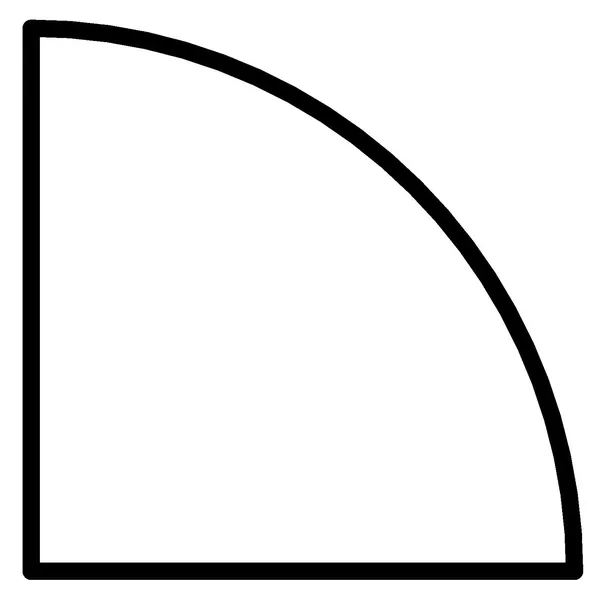 